Принято Вологодской городской Думой24 июня 2021 годаВ соответствии с частями 4.1, 5 статьи 20 Федерального закона от 06 октября 2003 года № 131-ФЗ «Об общих принципах организации местного самоуправления в Российской Федерации», частями 1, 2 статьи 15 Федерального закона от 13 июля 2015 года № 218-ФЗ «О государственной регистрации недвижимости»,                            на основании статей 24.1, 31 Устава городского округа города Вологды Вологодская городская Дума РЕШИЛА:1. Установить, что органы местного самоуправления городского округа города Вологды участвуют в реализации отдельных государственных полномочий, не переданных в соответствии со статьей 19 Федерального закона от 06 октября 2003 года № 131-ФЗ «Об общих принципах организации местного самоуправления                    в Российской Федерации» (с последующими изменениями), по обращению в орган, осуществляющий государственный кадастровый учет и государственную регистрацию прав, в качестве лиц, по заявлению которых осуществляются государственный кадастровый учет и государственная регистрация прав, указанных в пункте 4.2 части 1 и в пункте 2.2 части 2 статьи 15 Федерального закона                   от 13 июля 2015 года № 218-ФЗ «О государственной регистрации недвижимости» (с последующими изменениями), в отношении объектов недвижимости                            и земельных участков, расположенных на территории городского округа города Вологды (за исключением земельных участков, являющихся собственностью иных муниципальных образований, Вологодской области или Российской Федерации).2. Установить, что реализация полномочий, указанных в пункте 1 настоящего решения, осуществляется Администрацией города Вологды и финансируется                      за счет средств бюджета города Вологды в пределах выделенных на эти цели ассигнований.3. Настоящее решение подлежит опубликованию в газете «Вологодские новости», размещению  на  официальных  сайтах  Вологодской  городской  Думыи Администрации города Вологды в информационно-телекоммуникационной сети «Интернет».Глава города Вологды						             Ю.В. Сапожниковг. Вологда24 июня 2021 года№ 456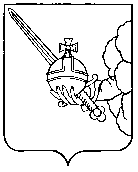 ВОЛОГОДСКАЯ ГОРОДСКАЯ ДУМАРЕШЕНИЕО РЕАЛИЗАЦИИ ПРАВА НА УЧАСТИЕ В ОСУЩЕСТВЛЕНИИ ОТДЕЛЬНЫХ ГОСУДАРСТВЕННЫХ ПОЛНОМОЧИЙ,НЕ ПЕРЕДАННЫХ В УСТАНОВЛЕННОМ ПОРЯДКЕ